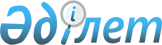 Алматы қаласы Медеу ауданында сайлау учаскелерін құру туралы
					
			Күшін жойған
			
			
		
					Алматы қаласы Медеу ауданы әкімінің 2011 жылғы 17 қаңтардағы № 01-4/01 шешімі. Алматы қаласы Әділет департаментінде 2011 жылғы 17 қаңтарда № 873 тіркелді. Күші жойылды - Алматы қаласы Медеу ауданы әкімінің 2019 жылғы 11 сәуірдегі № 06-01/03 шешімімен
      Ескерту. Күші жойылды - Алматы қаласы Медеу ауданы әкімінің 11.04.2019 № 06-01/03 (алғашқы ресми жарияланған күнінен кейін күнтізбелік он күн өткен соң қолданысқа енгізіледі) шешімімен.
      Қазақстан Республикасының "Қазақстан Республикасындағы сайлау туралы" Конституциялық Заңының 23 бабының 1 тармағы және Қазақстан Республикасының "Қазақстан Республикасында жергілікті мемлекеттік басқару және өзін-өзі басқару туралы" Заңының 37 бабына байланысты Алматы қаласы Медеу ауданының әкімі ШЕШІМ ҚАБЫЛДАДЫ:
      1. Алматы қаласы Медеу ауданында, қосымшаға байланысты, сайлау учаскелері құрылсын.
      2. Бұл шешімнің орындалуын бақылау Медеу ауданы әкімінің аппарат басшысы И.Р. Бимұратовқа жүктелсін.
      3. Осы нормативті құқықтық акт алғаш ресми жарияланған күннен 10 күнтізбелік күнінен кейін күшіне енсін.
      Ескерту. Қосымшаға өзгерістер енгізілді - Алматы қаласы Медеу ауданы әкімінің 12.01.2016 № 01-4/01 (алғашқы ресми жарияланған күнінен кейін күнтізбелік он күн өткен соң қолданысқа енгізіледі); 15.03.2017 № 06-01/02 (алғашқы ресми жарияланған күнінен кейін күнтізбелік он күн өткен соң қолданысқа енгізіледі); 21.11.2018 № 06-01/03 (алғашқы ресми жарияланғаннан кейін күнтізбелік он күн өткен соң қолданысқа енгізіледі) шешімдерімен.
      № 357 сайлау учаскесі
      Орталығы: "Сымбат" дизайн және технология академиясы, 050002, Алматы қаласы, Әлімжанов көшесі, 48.
      Шекаралары: Гоголь көшесінен Назарбаев даңғылымен солтүстікке қарай (шығыс жағы) Мақатаев көшесіне дейін; Мақатаев көшесімен шығысқа қарай (оңтүстік жағы) Қонаев көшесіне дейін; Қонаев көшесімен оңтүстікке қарай (батыс жағы) Гоголь көшесіне дейін; Гоголь көшесімен батысқа қарай (солтүстік жағы) Назарбаев даңғылына дейін.
      № 358 сайлау учаскесі
      Орталығы: № 28 мектеп – лицейі, 050000, Алматы қаласы, Назарбаев даңғылы, 102.
      Шекаралары: Бөгенбай батыр көшесінен Назарбаев даңғылымен солтүстікке қарай (шығыс жағы) Гоголь көшесіне дейін; Гоголь көшесімен шығысқа қарай (оңтүстік жағы) Қонаев көшесіне дейін; Қонаев көшесімен оңтүстікке қарай (батыс жағы) Бөгенбай батыр көшесіне дейін; Бөгенбай батыр көшесімен батысқа қарай (солтүстік жағы) Назарбаев даңғылына дейін.
      № 359 сайлау учаскесі
      Орталығы: № 19 жалпы білім беретін мектеп, 050002, Алматы қаласы, Абдуллиндер көшесі, 11.
      Шекаралары: Қонаев көшесінен шығысқа қарай Мақатаев көшесімен (оңтүстік жағы) Абдуллиндер көшесіне дейін; Абдуллиндер көшесінен оңтүстікке қарай (батыс жағы) Жібек жолы даңғылына дейін; Жібек жолы даңғылымен шығысқа қарай (оңтүстік жағы) Қайырбеков көшесіне дейін; Қайырбеков көшесімен оңтүстікке қарай (батыс жағы) Гоголь көшесіне дейін; Гоголь көшесінен батысқа қарай (солтүстік жағы) Қонаев көшесіне дейін; Қонаев көшесінен солтүстікке қарай (шығыс жағы) Мақатаев көшесіне дейін.
      №360 сайлау учаскесі
       Орталығы: Республикалық мемлекеттік мекеме "Қазақ Ұлттық интеллектуалдық меншік" филиалы, Алматы қаласы, Абдуллиндер көшесі, 6/1.
      Шекаралары: Абдуллиндер көшесінен шығысқа қарай Мақатаев көшесімен (оңтүстік жағы) Кіші Алматы өзеніне дейін; Кіші Алматы өзенінің батыс жағалауымен оңтүстікке қарай Гоголь көшесіне дейін; Гоголь көшесімен батысқа қарай (солтүстік жағы) Қайырбеков көшесіне дейін; Қайырбеков көшесімен солтүстікке қарай (шығыс жағы) Жібек жолы даңғылына дейін; Жібек жолы даңғылымен батысқа қарай (солтүстік жағы) Абдуллиндер көшесіне дейін; Абдуллиндер көшесімен солтүстікке қарай (шығыс жағы) Мақатаев көшесіне дейін, Қалалық дәрігерлік-әлеуметтік наркологиялық орталығының аумағын қоспағанда.
      № 361 сайлау учаскесі
      Орталығы: "Көкіл" музыкалық мектебі, 050010, Алматы қаласы, Гоголь көшесі, 34.
      Шекаралары: Зенков көшесінен шығысқа қарай Гоголь көшесімен (оңтүстік жағы) Кіші Алматы өзеніне дейін; Кіші Алматы өзенінің батыс жағынан оңтүстікке қарай Қазыбек би көшесіне дейін; Қазыбек би көшесінен батысқа қарай (солтүстік жағы) Зенков көшесіне дейін; Зенков көшесінен солтүстікке қарай (шығыс жағы) Гоголь көшесіне дейін.
      № 362 сайлау учаскесі
      Орталығы: Республикалық медицина колледжі, 050010, Алматы қаласы, Қалдаяқов көшесі, 54.
      Шекаралары: Шевченко көшесінен Достық даңғылымен солтүстікке қарай (шығыс жағы) Қазыбек би көшесіне дейін; Қазыбек би көшесімен шығысқа қарай (оңтүстік жағы) Абдуллиндер көшесіне дейін; Абдуллиндер көшесімен оңтүстікке қарай (батыс жағы) Бөгенбай батыр көшесіне дейін; Бөгенбай батыр көшесімен батысқа қарай (солтүстік жағы) Зенков көшесіне дейін; Зенков көшесімен оңтүстікке қарай (батыс жағы) Шевченко көшесіне дейін; Шевченко көшесімен батысқа қарай (солтүстік жағы) Достық даңғылына дейін.
      № 363 сайлау учаскесі
      Орталығы: Абай атындағы Қазақ Ұлттық Педагогикалық Университеті, 050010, Алматы қаласы, Қазыбек би көшесі, 30.
      Шекаралары: Бөгенбай көшесінен Қонаев көшесінің бойымен солтүстікке қарай (шығыс жағы) Гоголь көшесіне дейін; Гоголь көшесімен шығысқа қарай (оңтүстік жағы) Зенков көшесіне дейін; Зенков көшесімен оңтүстікке қарай (батыс жағы) Қазыбек би көшесіне дейін; Қазыбек би көшесімен батысқа қарай (солтүстік жағы) Достық даңғылына дейін; Достық даңғылымен оңтүстікке қарай (батыс жағы) Бөгенбай батыр көшесіне дейін; Бөгенбай батыр көшесімен батысқа қарай (солтүстік жағы) Қонаев көшесіне дейін.
      № 364 сайлау учаскесі
      Орталығы: "Граждансельпроектстрой" жауапкершілігі шектеулі серіктестік, 050007, Алматы қаласы, Коперник көшесі, 124.
      Шекаралары: Кіші Алматы өзенінен шығысқа қарай Добролюбов көшесі бойымен (оңтүстік жағы) Кутузов көшесіне дейін; Кутузов көшесімен оңтүстікке қарай (батыс жаққа) Средняя көшесіне дейін; Средняя көшесімен батысқа қарай (солтүстік жағы) Есенберлин көшесіне дейін; Есенберлин көшесінен оңтүстікке қарай (батыс жағы) Алматы жануарлар бағының орталық есігіне дейін; Орталық мәдениет және демалыс бағының солтүстік-шығыс және солтүстік-батыс шекараларынан бастап Кіші Алматы өзеніне дейін; Кіші Алматы өзенімен солтүстікке қарай (шығыс жағы) Добролюбов көшесіне дейін.
      № 365 сайлау учаскесі
      Орталығы: Орталықтандырылған кітапхана жүйесі "Медеу ауданының № 6 кітапханасы", Алматы қаласы, Татарская көшесі, 32.
      Шекаралары: Кутузов көшесінен бастап шығысқа қарай Добролюбов көшесінің бойымен, ары қарай, Оренбургская көшесімен (оңтүстік жағы) Солоновка өзеніне дейін; Солоновка өзенінің батыс жағалауымен оңтүстікке қарай Көктөбе тауының солтүстік баурайына дейін; Көктөбе тауының солтүстік баурайымен Жарбұлақ өзеніне дейін; Жарбұлақ өзенінің шығыс жағалауымен солтүстікке қарай Есенберлин көшесіне дейін, Есенберлин көшесімен солтүстікке қарай (шығыс жағы) Средняя көшесіне дейін; Средняя көшесімен шығысқа қарай (оңтүстік жағы) Кутузов көшесіне дейін; Кутузов көшесімен солтүстікке қарай (шығыс жағы) Добролюбов көшесіне дейін.
      № 366 сайлау учаскесі
      Орталығы: № 64 жалпы білім беретін мектеп, 050007, Алматы қаласы, Орынбор көшесі, 17.
      Шекаралары: Әбілғазы (Солоновка) арнасынан Полевой қиылысымен солтүстік-шығысқа қарай (оңтүстік-шығыс жағы) Брянская көшесіне дейін; Брянская көшесімен шығысқа қарай (оңтүстік жағы) Шығыс айналма жолына дейін; Шығыс айналма жолымен солтүстікке қарай (шығыс жағы) Целиноградская көшесіне дейін; Целиноградская көшесі бойымен оңтүстік-шығысқа қарай (оңтүстік-батыс жағы) Рудзутак көшесіне дейін; Рудзутак көшесі бойымен солтүстік-шығысқа қарай (оңтүстік-шығыс жағы) Бригадная көшесіне дейін; Бригадная көшесімен оңтүстікке қарай (оңтүстік-батыс жағы) Рудзутак көшесіне дейін; Рудзутак көшесімен оңтүстік-батысқа қарай (батыс жағы) Бригадная көшесінің жұп санды үйлерімен Морозов көшесіне дейін қоса алғанда; Морозов көшесімен оңтүстік-батысқа қарай (солтүстік-батыс жағы) 3 Март көшесіне дейін; 3 Март көшесімен солтүстік батысқа қарай (солтүстік-шығыс жағы) Оразбаев көшесіне дейін; Оразбаев көшесінен оңтүстік-батысқа (солтүстік-батыс жағы) Истомин көшесіне дейін; Истомин көшесімен солтүстік-батысқа қарай (солтүстік-шығыс жағы) Рудзутак көшесіне дейін; Рудзутак көшесінен оңтүстік-батысқа қарай (солтүстік-батыс жағы) Украинская көшесіне дейін; Украинская көшесімен оңтүстікке қарай (батыс жағы) Овражная көшесіне дейін; Овражная көшесімен батысқа қарай (солтүстік жағы) Әбілғазы (Солоновка) өзеніне дейін; Әбілғазы (Солоновка) өзені арнасымен солтүстікке қарай Полевой қиылысына дейін.
      № 367 сайлау учаскесі
      Орталығы: № 53 мектеп – гимназия, 050007, Алматы қаласы, Глубокая көшесі, 18.
      Шекаралары: Әбілғазы (Солоновка) өзені арнасынан Овражная көшесімен шығысқа қарай (оңтүстік жағы) Украинская көшесіне дейін; Украинская көшесімен солтүстікке қарай (шығыс жағы) Рудзутак көшесіне дейін; Рудзутак көшесінің бойымен солтүстік-шығысқа қарай (оңтүстік-шығыс жағы) Истомин көшесіне дейін; Истомин көшесімен оңтүстік-шығысқа қарай (оңтүстік-батыс жағы) Оразбаев көшесіне дейін; Оразбаев көшесінен солтүстік-шығысқа қарай (оңтүстік-шығыс жағы) 3 Март көшесіне дейін; 3 Март көшесімен оңтүстік-шығысқа қарай (оңтүстік-батыс жағы) Кеңсай-1 жабық мұсылман зиратының солтүстік шекарасына дейін; Кеңсай-1 жабық мұсылман зиратының шекарасымен батысқа қарай (солтүстік жағы); ары қарай оңтүстіктен (батыс жағы) Сәрсенбаев көшесі 36А үйі аумағының оңтүстік-шығыс жағына дейін; Сәрсенбаев көшесі 36А және 27 үйлердің, Шоқай көшесі 136, 99 үйлер аумағының оңтүстік-шығыс жағымен оңтүстік-батысқа қарай (солтүстік-батыс жағы) Шоқай көшесі 99 үйі аумағының оңтүстік-батысына дейін; Шоқай көшесі 99, 97, 95 үйлерінің оңтүстік-батыс жағымен солтүстік-батысқа қарай (солтүстік-шығыс жағы) Пензенская көшесі 23Б үйі аумағының оңтүстік жағына дейін; Пензенская көшесі 23б үйі учаскесінің оңтүстік жағынан бастап, Шухов көшесі 134, 136, 138, 140, 142 үйлер аумағының оңтүстік-шығыс жағымен оңтүстік-батысқа қарай (солтүстік-батыс жағы) Көк–Төбе тауының солтүстік қапталына дейін; Көк–Төбе тауының солтүстік қапталымен батысқа қарай (солтүстік жағы) Әбілғазы (Солоновка) өзені арнасына дейін; Әбілғазы (Солоновка) өзені арнасымен солтүстікке қарай (шығыс жағы) Овражная көшесіне дейін.
      № 368 сайлау учаскесі
      Орталығы: № 53 мектеп – гимназия, 050007, Алматы қаласы, Глубокая көшесі, 18.
      Шекаралары: Шокая көщесі 99 үйден шығыс бағытқа қарай Сәрсенбаев көшесі 36 Б және 29 үйіне дейін; "Кеңсай" зиратының оңтүстік шекарасымен шығысқа қарай (солтүстік жағы) қала шекарасының бойымен Широкая Щель саяжай қоғамын қосып Абылғазы (Солоновка) өзенінің жағалауына дейін; Абылғазы (Солоновка) өзенінің жағалауынан Широкая щель қыратының бойымен солтүстік – батысқа қарай (солтүстік – шығыс жағы) Көк – Төбе ықшам аудандығы Космодемьянская көшесіндегі 1/77, 1/73 үйінің шығыс шекарасына дейін; Көк–Төбе ықшам аудандығы Космодемьянская көшесіндегі 1/77 үйден солтүстікке қарай (шығыс жағы) Абылгазы (Солоновка) өзенінің жағалауына дейін (Көк–Төбе ықшам аудандығы Космодемьянская көшесіндегі үйлерді қоспағанда), Солоновка өзенінінен Көктөбе тауының солтүстік қапталымен солтүстік – шығысына қарай, әрі қарай Шухов көшесіндегі 134, 136, 138, 140, 142 үйлердің оңтүстік шекарасымен Пензенская көшесі 23б үйіне дейін.
      № 369 сайлау учаскесі
      Орталығы: № 4 мектеп – интернат, 050010, Алматы қаласы, Бөгенбай батыр көшесі, 53.
      Шекаралары: Бөгенбай батыр көшесінен Абдуллиндер көшесімен солтүстікке қарай (шығыс жағы) Қазыбек би көшесіне дейін; Қазыбек би көшесімен шығысқа қарай (оңтүстік жағы) Кіші Алматы өзеніне дейін; Кіші Алматы өзені жағалауымен солтүстікке қарай (шығыс жағы) Орталық демалыс саябағының негізгі кіре берісіне дейін; Орталық Демалыс саябағының негізгі кіре берісінен шығысқа қарай Орталық Демалыс саябағының солтүстік – батыс және солтүстік – шығыс шекарасымен Есенберлин көшесіне дейін (Орталық демалыс саябағының аумағын қоса); Есенберлин көшесімен оңтүстікке қарай (батыс жағы) Орманов көшесіне дейін; Орманов көшесімен шығысқа қарай (оңтүстік жағы) Жарбұлақ өзеніне дейін; Жарбұлақ өзенінің жағалауымен оңтүстікке қарай (батыс жағы) Бутаков көшесіне дейін; Бутаков көшесімен оңтүстікке қарай (екі жағы) Бөгенбай батыр көшесіне дейін; Бөгенбай батыр көшесімен батысқа қарай (солтүстік жағы) Абдуллиндер көшесіне дейін.
      № 370 сайлау учаскесі
      Орталығы: № 7 жалпы білім беретін мектеп, 050070, Алматы қаласы, "Алатау" ықшам ауданы, Жетбаев көшесі, 15.
      Шекаралары: Ибрагимов көшесінен № 14 және № 16 үйлері арасынан оңтүстік-шығысқа қарай (оңтүстік жағы) Жетбаев және Садовая көшелерінің қиылысына дейін; Жетбаев және Садовая көшелерінің қиылысынан шығысқа қарай (оңтүстік жағы) Сыған өзеніне дейін; Сыған өзенінің батыс жағалауымен оңтүстікке қарай РП-5 каналына дейін; РП-5 каналы бойымен (солтүстік – батыс жағы) "Новостройка" тұрғын – үй массивін қоса Ибрагимов көшесіне дейін; Ибрагимов көшесі бойымен солтүстік-батысқа қарай (солтүстік – шығыс жағы) № 16 тұрғын үйге дейін (№ 16 үйді қоспағанда).
      № 371 сайлау учаскесі
      Орталығы: № 35 гимназия, 050010, Алматы қаласы, Достық даңғылы, 59.
      Шекаралары: Назарбаев даңғылынан Қабанбай батыр көшесімен шығысқа қарай (оңтүстік жағы) Достық данғылына дейін; Достық даңғылымен оңтүстікке қарай (батыс жағы) Шевченко көшесіне дейін; Шевченко көшесімен батысқа қарай (солтүстік жағы) Назарбаев даңғылына дейін; Назарбаев даңғылымен солтүстікке қарай (шығыс жағы) Қабанбай батыр көшесіне дейін.
      № 372 сайлау учаскесі
      Орталығы: № 159 гимназия, 050010, Алматы қаласы, Қабанбай батыр көшесі, 86.
      Шекаралары: Назарбаев даңғылынан Бөгенбай батыр көшесімен шығысқа қарай (оңтүстік жағы) Достық даңғылына дейін; Достық даңғылымен оңтүстікке қарай (батыс жағы) Қабанбай батыр көшесіне дейін; Қабанбай батыр көшесімен батысқа қарай (солтүстік жағы) Назарбаев даңғылына дейін; Назарбаев даңғылымен солтүстікке қарай (шығыс жағы) Бөгенбай батыр көшесіне дейін.
      № 373 сайлау учаскесі
      Орталығы: № 56 гимназия, 050000, Алматы қаласы, Назарбаев даңғылы, 138.
      Шекаралары: Назарбаев даңғылынан Шевченко көшесімен шығысқа қарай (оңтүстік жағы) Достық даңғылына дейін; Достық даңғылымен оңтүстікке қарай (батыс жағы) Абай даңғылына дейін; Абай даңғылымен батысқа қарай (солтүстік жағы) Назарбаев даңғылына дейін; Назарбаев даңғылымен солтүстікке қарай (шығыс жағы) Шевченко көшесіне дейін.
      № 374 сайлау учаскесі
      Орталығы: № 33 мектеп – гимназия, 050010, Алматы қаласы, Қалдаяқов көшесі, 62.
      Шекаралары: Абай даңғылынан Достық даңғылымен солтүстікке қарай (шығыс жағы) Шевченко көшесіне дейін; Шевченко көшесімен шығысқа қарай (оңтүстік жағы) Зенков көшесіне дейін; Зенков көшесімен солтүстікке қарай (шығыс жағы) Бөгенбай батыр көшесіне дейін; Бөгенбай батыр көшесімен шығысқа қарай (оңтүстік жағы) Кіші Алматы өзеніне дейін; Кіші Алматы өзенінің жағалауымен оңтүстікке қарай (батыс жағы) Республика Сарайының оң жағына дейін; Республика Сарайының оң жағынан Достық даңғылына дейін; Достық даңғылынан солтүстікке қарай (шығыс жағы) Абай даңғылына дейін.
      № 375 сайлау учаскесі
      Орталығы: № 29 жалпы білім беретін мектеп, 050010, Алматы қаласы, Бөгенбай батыр көшесі, 42.
      Шекаралары: Кіші Алматы өзенінен Бөгенбай батыр көшесімен шығысқа қарай (оңтүстік жағы) Бутаковская көшесіне дейін; Бутаковская көшесімен оңтүстікке қарай екі жағын қоса түкпірге (тупик) дейін, ары қарай Бутаковская көшесінің жалғасы Қабанбай батыр көшесіне дейін; Қабанбай батыр көшесімен батысқа қарай (солтүстік жағы) Кіші Алматы өзеніне дейін; Кіші Алматы өзенінің жағалаумен солтүстікке қарай (шығыс жағы) Бөгенбай батыр көшесіне дейін.
      № 376 сайлау учаскесі
      Орталығы: "Жанұя" арнайы мамандандырылған кешені, 050010, Алматы қаласы, Бегалин көшесі, 82.
      Шекаралары: Кіші Алматы өзенінен Қабанбай батыр көшесімен шығысқа қарай (оңтүстік жағы) Жарбұлақ өзеніне дейін, Жарбұлақ өзенінің жағалауымен оңтүстікке қарай (батыс жағы) (Ватутина көшесі, 19 үй және Қастеев көшесі, 50 үйді қоса) Бекхожин көшесіне дейін; Бекхожин көшесімен батысқа қарай (солтүстік жағы) Кіші Алматы өзеніне дейін; Кіші Алматы өзенінің жағалаумен солтүстікке қарай (шығыс жағы) Қабанбай батыр көшесіне дейін.
      № 377 сайлау учаскесі
      Орталығы: "Алматы қаласының оқушылар сарайы", 050010, Алматы қаласы, Достық даңғылы, 124.
      Шекаралары: Достық даңғылынан бастап Республика Сарайының оң жағымен шығысына қарай (оңтүстік жағы) Луганский көшесіне дейін; Луганский көшесінің бойымен солтүстікке қарай Кармысов көшесіне дейін; Кармысов көшесінің бойымен солтүстікке қарай (батыс жағы) Бекқожин көшесіне дейін; Бекқожин көшесінің бойымен шығысқа қарай (оңтүстік жағы) Жарбұлақ өзеніне дейін; Жарбұлақ өзенінің батыс жағалауымен оңтүстікке қарай (бастыс жағы) Бекхожин көшесінің бойындағы №27,29 үйлердің уческлерін, Дачный тұйық көшесінде орналасқан № 34,18, 18/1 үйлердің учаскелерінн қоса Горный тұйық көшесіндегі № 5 үйдің қақпасына дейін; Горный тұйық көшесіндегі № 5 үй қақпасының сызығымен батысқа қарай (солтүстік жағы) Коккинаки көшесіне дейін; Кокинаки көшесінің бойымен батысқа қарай (солтүстік жағы) Луганский көшесіне дейін; Луганский көшесінің бойымен оңтүстікке қарай (шығыс жағы) Сәтбаев көшесіне дейін, Сәтбаев көшесінің бойымен батысқа қарай (солтүстік жағы) Кіші Алматы өзеніне дейін; Кіші Алматы өзенінің жағалауынан оңтүстікке қарай (батыс жағы) Ньютон көшесіне дейін; Ньютон көшесінің бойымен батысқа қарай (солтүстік жағы) Достық даңғылына дейін; Достық даңғылының бойымен солтүстікке қарай (шығыс жағы) Республика сарайының оң жақ жолына дейін.
      № 378 сайлау учаскесі
      Орталығы: Қазақ Ұлттық аграрлық университеті, 050010, Алматы қаласы, Абай даңғылы, 8.
      Шекаралары: Назарбаев даңғылынан Абай даңғылымен шығысқа қарай (оңтүстік жағы) Достық даңғылына дейін; Достық даңғылымен оңтүстікке қарай (батыс жағы) Сәтбаев көшесіне дейін; Сәтбаев көшесімен батысқа қарай (солтүстік жағы) Назарбаев даңғылына дейін; Назарбаев даңғылының бойымен солтүстікке қарай (шығыс жағы) Абай даңғылына дейін.
      № 379 сайлау учаскесі
      Орталығы: № 131 мектеп – лицейі, 050010, Алматы қаласы, Самал-2 шағын ауданы.
      Шекаралары: Сәтбаев көшесінен Достық даңғылымен оңтүстікке қарай (батыс жағы) Жолдасбеков көшесіне дейін. Жолдасбеков көшесімен батысқа қарай (солтүстік жағы) Самал–1 шағын ауданындағы 9 үй аумағы батыс шекарасына дейін; Самал–1 шағын ауданындағы 9 үй аумағының батыс шекарасымен солтүстікке қарай (шығыс жағы) Самал–1 шағын ауданындағы 9/2 үй аумағының солтүстік шекарасына дейін; Самал–1 шағын ауданындағы 9/2 үй аумағының солтүстік шекарасының бойымен батысқа қарай (солтүстік жағы) Назарбаев даңғылына дейін; Назарбаев даңғылымен солтүстікке қарай (шығыс жағы) Сәтбаев көшесіне дейін; Сәтбаев көшесінің бойымен шығысқа қарай (оңтүстік жағы) Достық даңғылына дейін.
      № 380 сайлау учаскесі
      Орталығы: № 168 мектеп гимназия, 050010, Алматы қаласы, Көк-Төбе шағын ауданы, Нұрмағамбетов көшесі, 69.
      Шекаралары: Жарбұлақ өзенінен Яблочная көшесімен (екі жағы) оңтүстік-шығысқа қарай (оңтүстік-батыс жағы) Диваев көшесіне дейін; Диваев көшесімен оңтүстік–шығысқа қарай (оңтүстік-батыс жағы) Көк-Төбе тауының батыс қапталына дейін; Көк-Төбе тауының батыс қапталымен оңтүстік–батысқа қарай (солтүстік-батыс жағы) Жарбұлақ өзені арнасына дейін; Жарбұлақ өзені арнасымен солтүстікке қарай (шығыс жағы) Яблочная көшесіне дейін, Бекхожин көшесіндегі № 27, 29, Ватутин көшесіндегі № 19, Қастеев көшесіндегі № 50, Дачный переулок көшесінің № 34, 18, 18/1 үйлерін қоспағанда.
      № 381 сайлау учаскесі
      Орталығы: № 131 мектеп – лицейі, 050051, Алматы қаласы, Самал – 2 шағын ауданы.
      Шекаралары: Жолдасбеков көшесінен Достық даңғылының бойымен оңтүстікке қарай (батыс жағы) Әл–Фараби даңғылына дейін; Әл–Фараби даңғылының бойымен батысқа қарай (солтүстік жағы) Меңдіқұлов гүлзарына дейін; Меңдіқұлов гүлзарының бойымен солтүстікке қарай (шығыс жағы) Самал–2 шағын ауданындағы № 31 үй аумағының шекарасын қоспағанда, Жолдасбеков көшесіне дейін; Жолдасбеков көшесі бойымен шығысқа қарай (оңтүстік жағы) Достық даңғылына дейін.
      № 382 сайлау учаскесі
      Орталығы: "Айсер" жауапкершілігі шектеулі серіктестігі, 050051, Алматы қаласы, Самал – 1 шағын ауданы, 9а.
      Шекаралары: Меңдіқұлов гүлзарынан Жолдасбеков көшесімен шығысқа қарай (солтүстік жағы) Самал–1 шағын ауданындағы 9 үй аумағының батыс шекарасына дейін; Самал–1 шағын ауданындағы 9 үй аумағының батыс шекарасымен солтүстікке қарай (батыс жағы) Самал–1 шағын ауданындағы № 9/2 үй аумағының солтүстік шекарасына дейін; Самал–1 шағын ауданындағы № 9/2 үй аумағының солтүстік шекарасының бойымен батысқа қарай (оңтүстік жағы) Назарбаев даңғылына дейін; Назарбаев даңғылымен оңтүстікке қарай (шығыс жағы) Назарбаев даңғылындағы 240 үй аумағының оңтүстік шекарасына дейін; Назарбаев даңғылындағы 240 үй аумағының оңтүстік шекарасы бойымен шығысқа қарай (солтүстік жағы) Снегина көшесінің бойымен Меңдіқұлов гүлзарына дейін; Меңдіқұлов гүлзарымен солтүстікке қарай (батыс жағы) Жолдасбеков көшесіне дейін.
      № 383 сайлау учаскесі
      Орталығы: Снегина атындағы № 30 мектеп-гимназия, 050051, Алматы қаласы, Достық даңғылы, 226а.
      Шекаралары: Достық даңғылынан Ньютон көшесі бойымен шығысқа қарай (оңтүстік жағы) Кіші Алматы өзеніне дейін; Кіші Алматы өзені арнасының бойымен солтүстікке қарай (батыс жағы) Сатпаев көшесіне дейін; Сатпаев көшесімен шығысқа қарай (оңтүстік жағы) Луганский көшесіне дейін; Луганский көшесімен солтүстікке қарай (шығыс жағы) Кокинаки көшесіне дейін; Кокинаки көшесімен шығысқа қарай( оңтүстік жағы) Горновосточная көшесіне дейін; Горнавосточная көшесімен оңтүстікке қарай (батыс жағы) Горная қалтарысына дейін; Горная қалтарысымен Жарбұлақ өзеніне дейін; Жарбұлақ өзенінің батыс жағалау бойымен оңтүстікке қарай Көктөбе ықшам ауданының батыс шекарасына дейін; ары қарай Көк – Төбе ықшам ауданының батыс шекарасынан оңтүстікке қарай Омарова көшесіне дейін, Омарова көшесімен батысқа қарай (солтүстік жағы) Достық даңғылына дейін; Достық даңғылымен солтүстікке қарай (шығыс жағы) Ньютон көшесіне дейін (№ 5 қалалық клиникалық аурухананың аумағын қоспағанда).
      № 384 сайлау учаскесі
      Орталығы: № 163 жалпы білім беретін мектеп, 050059, Алматы қаласы, Назарбаев даңғылы, 289.
      Шекаралары: Әл–Фараби даңғылындағы 36 үй аумағының оңтүстік–батысқа шекарасынан Әл–Фараби даңғылымен шығыс қарай (оңтүстік жағы) Назарбаев даңғылына дейін; Назарбаев даңғылымен солтүстікке қарай (шығыс жағы) Назарбаев даңғылындағы 240 үй аумағының оңтүстік шекарасына дейін, Назарбаев даңғылындағы 240 үй аумағының оңтүстік шекарасының бойымен шығысқа қарай (оңтүстік жағы) Снегина көшесінің бойымен, Меңдіқұлов гүлзарына дейін; Меңдіқұлов гүлзарымен оңтүстікке қарай (батыс жағы) Самал–2 шағын ауданындағы № 31 үй шекарасы аумағын қоса Әл–Фараби даңғылына дейін; Әл–Фараби даңғылымен шығысқа қарай (оңтүстік жағы) Достық даңғылына дейін; Достық даңғылымен оңтүстікке қарай (батыс жағы) Достық даңғылындағы № 99/1 үй аумағының оңтүстік шекарасына дейін; 99/1 үй аумағының оңтүстік шекарасымен батысқа қарай (солтүстік жағы), әрі қарай Самал–3 шағын ауданындағы № 1, 9, 10 үйлер аумағының оңтүстік шекарасы бойымен Самал–3 шағын ауданындағы № 21, 21В, 22 үйлерді қоса Меңдіқұлов гүлзарына дейін; Меңдіқұлов гүлзарымен оңтүстікке қарай (батыс жағы) Қажымұқан көшесіне дейін; Қажымұқан көшесімен батысқа қарай (солтүстік жағы) Назарбаев даңғылына дейін; Назарбаев даңғылымен оңтүстікке қарай (батыс жағы) Қазақстан Республикасы Ұлттық Қауіпсіздік Комитеті Шекара қызметінің Орталық Әскери госпиталі аумағының солтүстік шекарасына дейін; Қазақстан Республикасы Ұлттық Қауіпсіздік Комитеті Шекара қызметінің Орталық Әскери госпиталі аумағының солтүстік және батыс шекарасы бойымен батысқа, әрі қарай оңтүстікке қарай (солтүстік-батыс жағы) Тайманов көшесіне дейін; Тайманов көшесімен солтүстік–батысқа қарай (солтүстік-шығыс жағы) Затаевич көшесіне дейін; Затаевич көшесімен батысқа қарай (солтүстік жағы) 8-ші Гвардиялық дивизия көшесіне дейін; 8-ші Гвардиялық дивизия көшесімен солтүстік-батысқа қарай (солтүстік–шығыс жағы) Әл–Фараби даңғылындағы 36 үй аумағының оңтүстік–батыс шекарасы бойымен Әл–Фараби даңғылына дейін..
      № 385 сайлау учаскесі
      Орталығы:: "Хан Тенгри" Бизнес орталығы, 050059, Алматы қаласы, Достық даңғылы,117/6.
      Шекаралары: Достық даңғылынан Қажымұқан көшесімен батысқа қарай (солтүстік жағы) Байжанов көшесіне дейін; Байжанов көшесімен оңтүстікке қарай (батыс жағы) Қазақстан Республикасының Ұлттық Қауіпсіздік Комитетінің Әскери институты аумағының солтүстік шекарасына дейін; Қазақстан Республикасы Ұлттық Қауіпсіздік Комитетінің Әскери иституты солтүстік шекарасы бойымен батысқа қарай (солтүстік жағы) Назарбаев даңғылына дейін; Назарбаев даңғылымен солтүстікке қарай (шығыс жағы) Қажымұқан көшесіне дейін; Қажымұқан көшесімен шығысқа қарай (оңтүстік жағы) Меңдіқұлов гүлзарына дейін; Меңдіқұлов гүлзарымен солтүстікке қарай (шығыс жағы) Самал–3 шағын ауданының № 22 үй аумағының оңтүстік шекарасына дейін; Самал–3 шағын ауданының № 22 үй аумағының оңтүстік шекарасымен шығысқа қарай (оңтүстік жағы), Самал–3 шағын ауданындағы 21 үй аумағының шығыс шекарасына дейін; Самал–3 шағын ауданындағы 21 үй аумағының шығыс шекарасымен солтүстікке (шығыс жағы), Самал–3 шағын ауданының 34, 35, 36 үйлер аумағының солтүстік шекарасына дейін; Самал–3 шағын ауданының 34, 35, 36 үйлер аумағының солтүстік шекарасы бойымен шығысқа қарай (оңтүстік жағы) Достық даңғылына дейін; Достық даңғылымен оңтүстікке қарай (батыс жағы) Қажымұқан көшесіне дейін; шекарадағы Қазақстан Республикасы Республикалық Гвардиясының № 0111 әскери бөлімшесі аумағын қоспағанда.
      № 386 сайлау учаскесі
      Орталығы: "Кәсіпкерлер мектебі", 050051, Алматы қаласы, Достық даңғылы, 226.
      Шекаралары: Байжанов көшесінен бастап Қажымұқан көшесінің бойымен солтүстік шығысқа қарай (оңтүстік жағы) Достық даңғылына дейін; Достық даңғылымен оңтүстікке қарай (батыс жағы) Қазақстан Республикасы Ұлттық Қауіпсіздік Комитетінің Орталық Әскери институтының оңтүстік шекарасына дейін; Қазақстан Республикасы Ұлттық Қауіпсіздік Комитетінің Орталық Әскери институтының шекарасымен Тайманов көшесіне дейін; Тайманов көшесімен солтүстік – батысқа қарай (солтүстік – шығыс жағы) Қазақстан Республикасы Ұлттық Қауіпсіздік Комитетінің Шекаралық қызметтік Орталық Әскери госпиталы шекарасына дейін, әрі қарай Қазақстан Республикасының Ұлттық Қауіпсіздік Комитетінің Шекаралық қызметтің Орталық Әскери госпиталы шекарасының бойымен солтүстікке және шығысқа қарай Байжанов көшесіне дейін; Байжанов көшесімен солтүстікке қарай (шығыс жағы) Қажымұқан көшесіне дейін; жабық сайлау учаскелерінің шекарасын қоспағанда (Қазақстан Республикасының Ұлттық Қауіпсіздік Комитетінің Әскери институты аумағы және Қазақстан Республикасының Ұлттық Қауіпсіздік Комитетінің шекаралық әскери госпиталі аумағын).
      № 387 сайлау учаскесі
      Орталығы: № 17 мектеп – интернат, 0050051, Алматы қаласы, Достық даңғылы, 226 а.
      Шекаралары: Достық даңғылының бойымен Ж.Омаров көшесінен бастап оңтүстікке қарай (шығыс жағы) Қазақстан Республикасы Ұлттық Қауіпсіздік Комитетінің Әскери институтының оңтүстік шекарасына дейін, Қазақстан Республикасы Ұлттық Қауіпсіздік Комитетінің Әскери институтының шекарасының бойымен батысқа қарай, әрі қарай оңтүстікке қарай, әрі қарай Қазақстан Республикасы Ұлттық Қауіпсіздік Комитетінің Әскери институтының оңтүстік шекарасы қақпасының бойымен шығысқа қарай Достық даңғылымен Л. Чайкина көшесінің қиылысына дейін; Чайкина көшесінің бойымен шығысқа қарай (солтүстік жағы) Кіші Алматы өзеніне дейін; Кіші Алматы өзенінің бойымен оңтүстікке қарай (шығыс жағы) Жарбұлақ өзені жағалауының қиылысына дейін; Жарбұлақ өзенінің бойымен солтүстікке қарай (батыс жағы) Көк – Төбе шағын ауданының батыс шекарасына дейін; Көк – Төбе шағын ауданының батыс шекарасының бойымен солтүстікке қарай (батыс жағы) Омарова көшесіне дейін; Омарова көшесінің бойымен батысқа қарай (оңтүстік жағы) Достық даңғылына дейін.
      № 388 сайлау учаскесі
      Орталығы: № 48 мектеп – лицей, 050020, Алматы қаласы, Достық даңғылы, 310 б.
      Шекаралары: Кіші Алматы өзені жағалауынан бастап Чайкина көшесінің бойымен батысқа қарай (оңтүстік жағы) Достық даңғылына дейін; Достық даңғылының бойымен оңтүстікке қарай (шығыс жағы) Достық даңғылындағы 291/1 үй учаскесінің солтүстік-шығыс жағына дейін, әрі қарай Достық даңғылындағы 291/1 үй учаскесінің солтүстік-шығыс жағын жағалай оңтүстік-батысқа қарай (оңтүстік-шығыс жағы) Есентай өзеніне дейін (Весновка); Есентай (Весновка) өзенінің бойымен оңтүстік-шығысқа қарай (солтүстік-шығыс жағы) Тау – Самал шағын ауданының солтүстік-шығыс шекарасына дейін, Тау – Самал шағын ауданының солтүстік-шығыс шекарасын жағалай (солтүстік-шығыс жағы) қала шекарасына дейін, әрі қарай қала шекарасының бойымен "Юбилейный" тұрғын үй кешенінің оңтүстік шекарасына дейін; "Юбилейный" тұрғын үй кешенінің оңтүстік шекарасының бойымен (оңтүстік жағы) Кіші Алматы өзенінің жағалауына дейін; Кіші Алматы өзені жағалауының бойымен солтүстікке қарай (батыс жағы) Чайкина көшесіне дейін, "Бутаковка" шағын ауданы, "Медеу", "Тұйықсу", "Кімасар", "Сарқырама", Туристік база, "Шымбұлақ"; "Горельник" турбазасы, "Просвещенец" демалыс үйлерін қоса.
      № 389 сайлау учаскесі
      Орталығы: № 47 жалпы білім беретін мектеп, 050020, Алматы қаласы, Олимпийская көшесі, 1.
      Шекаралары: Терісбұлақ өзенінің бойымен солтүстікке қарай (шығыс жағы) Оспанов көшесіндегі № 85/25 үй қақпасына дейін; Оспанов көшесіндегі № 85/25 үй қақпасын жағалай батысқа қарай (солтүстік жағы) қаланың шекарасына дейін; қаланың шекарасының бойымен солтүстік – батысқа қарай (солтүстік – шығыс жағы) Эдельвейс шағын ауданының оңтүстік шекарасына дейін; Эдельвейс шағын ауданының оңтүстік шекарасын жағалай, содан әрі Мұсылмандар қорымының солтүстік – шығысына қарай (оңтүстік-шығыс жағы) Есентай өзенінің жағалауына дейін; Есентай өзенінің жағалауы бойымен оңтүстік – шығысқа қарай (оңтүстік – батыс жағы) қала шекарасына дейін; қала шекарасынгың бойымен оңтүстік – батысқа қарай (солтүстік – батыс жағы) Терісбұлақ өзеніне дейін, Ақтөбе, Аққайың шағын аудандарын қоса.
      № 390 сайлау учаскесі
      Орталығы: № 47 жалпы білім беру мектебі, 050020, Алматы қаласы, Олимпийская көшесі, 1.
      Шекаралары: Терісбұлақ өзенінің бойымен оңтүстікке қарай (батыс жағы) қала шекарасына дейін; қала шекарасының "Каменское плато" тұрғын үй слемін жағалай Қазақстан Республикасы Ұлттық Ғылым академиясының астрофизиктер мен ион саласы институты елді мекендерін қоса, бау-бақша бірлестіктері мен Ремизовка шағын ауданының аумағымен Терісбұлақ өзеніне дейін.
      № 391 сайлау учаскесі
      Орталығы: Қазақстан Республикалық Ұлттық қауіпсіздік комитеті, 050020, Алматы қаласы, Достық даңғылы, 103.
      Шекаралары: Қазақстан Республикалық Ұлттық Қауіпсіздік Комитеті Әскери институтының аумағы.
      № 392 сайлау учаскесі.
      Орталығы: Қазақстан Республикалық Ұланының 0111 әскери бөлімшесі, Достық даңғылы, 117/6.
      Шекаралары: Қазақстан Республикасы Республикалық Ұланының аумағы.
      № 393 сайлау учаскесі
      Орталығы: Қазақстан Республикасы Ұлттық Қауіпсіздік Комитеті Шекаралық қызметінің Орталық әскери госпиталі, 050020, Алматы қаласы, Достық даңғылы, 103/41.
      Шекаралары: Қазақстан Республикасы Ұлттық Қауіпсіздік Комитетінің шекаралық әскери госпиталінің аумағы.
      № 394 сайлау учаскесі
      Орталығы: Туберкулез мәселелері бойынша ұлттық орталық, 050010, Алматы қаласы, Бекқожин көшесі, 5.
      Шекаралары: Қазақстан Республикасы Туберкулез мәселелері бойынша ұлттық орталығының аумағы.
      № 395 сайлау учаскесі
      Орталығы: Мемлекеттік коммуналдық қазыналық кәсіпорын "№ 5 Қалалық клиникалық ауруханасы", 050051, Алматы қаласы, Достық даңғылы, 220.
      Шекаралары: Мемлекеттік коммуналдық қазыналық кәсіпорын "№ 5 Қалалық клиникалық аурухана" аумағы.
      № 396 сайлау учаскесі
      Орталығы: Қалалық дәрігерлік – әлеуметтік наркологиялық орталығы, 050002, Алматы қаласы, Мақатаев көшесі, 10.
      Шекаралары: Қалалық дәрігерлік-әлеуметтік наркологиялық орталығының аумағы.
      № 397 сайлау учаскесі
      Орталығы: "Акушерлік гинекология және перинатология ғылыми Орталығы", 050020, Алматы қаласы, Достық даңғылы, 125.
      Шекаралары: Республика Ғылым Иинституты "Ана мен баланың денсаулығын сақтау орталығының" аумағы.
      № 398 сайлау учаскесі
      Орталығы: № 161 лицейі, 050016, Алматы қаласы, Назарбаев даңғылы, 40.
      Шекаралары: Назарбаев даңғылынан Райымбек даңғылымен шығысқа қарай (оңтүстік жағы) Қонаев көшесіне дейін; Қонаев көшесімен оңтүстікке қарай (батыс жағы) Мақатаев көшесіне дейін; Мақатаев көшесімен батысқа қарай (солтүстік жағы) Назарбаев даңғылына дейін; Назарбаев даңғылынан солтүстікке қарай (шығыс жағы) Райымбек даңғылына дейін.
      № 399 сайлау учаскесі
      Орталығы: "ERLIAN TALI" жауапкершілігі шектеулі серіктестігі, 050016, Алматы қаласы, Қонаев көшесі, 21.
      Шекаралары: Қонаев көшесінен шығысқа қарай Мәметова көшесі бойынша (оңтүстік жағы) Есенов көшесіне дейін; Есенов көшесі бойымен оңтүстікке қарай (батыс жағы) Мақатаев көшесіне дейін; Мақатаев көшесі бойымен батысқа қарай (солтүстік жағы) Қонаев көшесіне дейін; Қонаев көшесі бойымен солтүстікке қарай (шығыс жағы) Мәметова көшесіне дейін.
      № 400 сайлау учаскесі
      Орталығы: № 52 жалпы білім беретін орта мектеп, 050016, Алматы қаласы, Пушкин көшесі, 1.
      Шекаралары: Қонаев көшесінен шығысқа қарай Райымбек даңғылы бойымен (оңтүстік жағы) Жетісу көшесіне дейін; Жетісу көшесі бойымен оңтүстікке қарай (батыс жағы) Әшімбаев көшесіне дейін; Әшімбаев көшесі бойымен батысқа қарай (солтүстік жағы) Нүсіпбеков көшесіне дейін; Нүсіпбеков көшесінен оңтүстікке қарай (батыс жағы) Мәметова көшесіне дейін; Мәметова көшесі бойымен батысқа қарай (солтүстік жағы) Қонаев көшесіне дейін; Қонаев көшесі бойымен солтүстікке қарай (шығыс жағы) Райымбек даңғылына дейін; Қалалық Коммуналдық Қазыналық Кәсіпорын "№ 2 Перзентхана" аумағын қоспағанда.
      № 401 сайлау учаскесі
      Орталығы: "Деловой центр Партнер" жауапкершілігі шектеулі серіктестік, 050002, Алматы қаласы, Мақатаев көшесі, 47.
      Шекаралары: Есенов көшесінен шығысқа қарай Мәметова көшесі бойымен (оңтүстік жағы) Нүсіпбеков көшесіне дейін; Нүсіпбеков көшесі бойымен солтүстікке қарай (шығыс жағы) Әшімбаев көшесіне дейін; Әшімбаев көшесі бойымен шығысқа қарай (оңтүстік жағы) Жетісу көшесіне дейін; Жетісу көшесі бойымен оңтүстікке қарай (батыс жағы) Мақатаев көшесіне дейін; Мақатаев көшесі бойымен батысқа қарай (солтүстік жағы) Есенов көшесіне дейін; Есенов көшесі бойымен солтүстікке қарай (шығыс жағы) Мәметова көшесіне дейін.
      № 402 сайлау учаскесі
      Орталығы: № 4 гимназия, 050002, Алматы қаласы, Янушкевич көшесі, 58.
      Шекаралары: Жетісу көшесінен шығысқа қарай Райымбек даңғылы бойымен (оңтүстік жағы) Кіші Алматы өзеніне дейін; Кіші Алматы өзені жағалауының батыс жағымен оңтүстікке қарай Мақатаев көшесіне дейін; Мақатаев көшесі бойымен батысқа қарай (солтүстік жағы) Жетісу көшесіне дейін; Жетісу көшесінен солтүстікке қарай (шығыс жағы) Райымбек даңғылына дейін.
      № 403 сайлау учаскесі
      Орталығы: № 2 қалалық емхана, 050007, Алматы қаласы, Шухов көшесі, 37б.
      Шекаралары: Кіші Алматы өзенінен Тәтібеков көшесімен солтүстік – шығысқа қарай (оңтүстік – шығыс жағы) Бестужев көшесіне дейін; Бестужев көшесімен шығысқа қарай (оңтүстік жағы) Жарбұлақ (Казачка) өзеніне дейін; Жарбұлақ өзенінің жағалауымен солтүстік – шығысқа қарай (оңтүстік – шығыс жағы) Крымская көшесіне дейін; Крымская көшесімен шығысқа қарай (оңтүстік жағы) Шоқай көшесіне дейін; Шоқай көшесінен оңтүстікке қарай (батыс жағы) Брянская көшесіне дейін; Брянская көшесімен батысқа қарай (солтүстік жағы) Полевая көшесінің қалтарысына дейін; Полевая көшесі қалтарысымен оңтүстік – батысқа қарай (солтүстік – батыс жағы) Оренбургская көшесіне дейін; Оренбургская көшесімен солтүстік – батысқа қарай (солтүстік – шығыс жағы) Добролюбов көшесіне дейін; Добролюбов көшесімен оңтүстік – батысқа қарай, әрі қарай батысқа (солтүстік жақтары) Кіші Алматы өзеніне дейін, Кіші Алматы өзенінен солтүстікке қарай (шығыс жағы) Тәтібеков көшесіне дейін.
      № 404 сайлау учаскесі
      Орталығы: № 99 жалпы білім беру мектебі, 050019, Алматы қаласы, Иштван Коныр көшесі, 53.
      Шекаралары: 3 Март көшесінен Морозов көшесімен солтүстік-шығысқа қарай (оңтүстік-шығыс жағы) Думан шағын ауданындағы Жиренше көшесіне дейін; Думан шағын ауданындағы Жиренше көшесімен солтүстікке қарай (шығыс жағы) Думан шағын ауданындағы Қазығұрт көшесіне дейін; Думан шағын ауданындағы Қазығұрт көшесімен шығысқа қарай (оңтүстік жағы) Думан шағын ауданындағы Ақжайық көшесіне дейін; Думан шағын ауданындағы Ақжайық көшесімен оңтүстікке қарай (батыс жағы) Думан шағын ауданындағы Алатау көшесіне дейін; Думан шағын ауданындағы Алатау көшесімен шығысқа қарай (оңтүстік жағы), қала шекарасына дейін; Қала шекарасымен оңтүстікке қарай (батыс жағы), әрі қарай батысқа қарай (солтүстік жағы) Тіксай өзені арнасының қала шекарасын кесіп өткен жеріне дейін; Тіксай өзені арнасымен солтүстік-батысқа қарай (солтүстік-шығыс жағы), Тіксай өзені арнасының шығыс бөлігіндегі Иштван Коныр көшесіндегі үйлерді қоса, Кеңсай зиратының солтүстік шекарасына дейін; Кеңсай зиратының солтүстік шекарасы бойымен батысқа қарай (солтүстік жағы) 3 Март көшесіне дейін; 3 Март көшесімен солтүстік-батысқа қарай (солтүстік-шығыс жағы) Морозов көшесіне дейін.
      № 405 сайлау учаскесі
      Орталығы: № 100 жалпы білім беретін мектеп, 050019, Алматы қаласы, Погодин көшесі, 47.
      Шекаралары: Кіші Алматы өзенінен Үштөбе көшесімен оңтүстік – шығысқа қарай (оңтүстік – батыс жағы) Тәтібеков көшесіне дейін; Тәтібеков көшесімен солтүстік – шығысқа қарай (оңтүстік – шығыс жағы) Менделеев көшесіне дейін; Менделеев көшесімен оңтүстік – шығысқа қарай (оңтүстік – батыс жағы) Жарбұлақ (Казачка) өзеніне дейін; Жарбұлақ өзенінің жағалауымен оңтүстік – батысқа қарай (солтүстік – батыс жағы) Бестужев көшесіне дейін; Бестужев көшесімен солтүстік – батысқа қарай (солтүстік – шығыс жағы) Тәтібеков көшесіне дейін; Тәтібеков көшесімен оңтүстік – батысқа қарай (солтүстік – батыс жағы) Кіші Алматы өзеніне дейін; Кіші Алматы өзенінің жағалауымен солтүстік – шығысқа, әрі қарай солтүстікке қарай (шығыс жағы) Үштөбе көшесіне дейін.
      № 406 сайлау учаскесі
      Орталығы: мемлекеттік қазыналық кәсіпорын "Алматы көпсалалы клиникалық ауруханасы", 050019, Алматы қаласы, Демченко көшесі, 83А.
      Шекаралары: Талғар күре жолынан бастап Думан шағын ауданындағы Жиренше көшесінің бойымен оңтүстікке қарай (батыс жағы) Морозов көшесіне дейін; Морозов көшесінің бойымен батысқа қарай (солтүстік жағы) Бригадная көшесіне дейін; Бригадная көшесінің бойымен солтүстік батыс бағытына қарай Рудзутака көшесіне дейін; Рудзутака көшесінен батысқа қарай (солтүстік жағы) Целиноградская көшесіне дейін; Целиноградская көшесінің бойымен солтүстік – батысқа қарай (солтүстік – батыс жағы) Шығыс айналма жолына дейін; Шығыс айналма жолының бойымен солтүстік-шығысқа қарай (оңтүстік – шығыс жағы) Халиуллин көшесіне дейін; Халиуллин көшесінің бойымен содан әрі Талғар күре жолының бойымен солтүстік-шығысқа қарай (оңтүстік – шығыс жағы) Думан шағын ауданындағы Жиренше көшесіне дейін.
      № 407 сайлау учаскесі
      Орталығы: Алматы облыстық мамандар біліктілігін арттыру институты, 050019, Алматы қаласы, Қабылов көшесі, 50.
      Шекаралары: Кіші Алматы өзенінен Таиров көшесіндегі № 185 және № 209 үйлердің арасымен оңтүстік-шығысқа қарай (оңтүстік – батыс жағы) Лисаковская көшесіне дейін; Лисаковская көшесімен солтүстік – шығысқа қарай (оңтүстік – шығыс жағы) Бейімбет көшесіне дейін; Бейімбет көшесімен оңтүстік – шығысқа қарай (оңтүстік – батыс жағы) Чаплин көшесіне дейін; Чаплин көшесімен солтүстік – шығысқа қарай Чаплин көшесіндегі № 77 және № 75 үйлердің арасымен (оңтүстік – шығыс және шығыс жағы) Жарбұлақ өзеніне дейін; Жарбұлақ өзенінің жағалауымен оңтүстік – батысқа қарай (солтүстік – батыс жағы) Менделеев көшесіне дейін; Менделеев көшесімен солтүстік – батысқа қарай (солтүстік – шығыс жағы) Тәтібеков көшесіне дейін; Тәтібеков көшесімен оңтүстік – батысқа қарай (солтүстік – батыс жағы) Үштөбе көшесіне дейін; Үштөбе көшесінен солтүстік – батысқа қарай (солтүстік – шығыс жағы) Кіші Алматы өзеніне дейін; Кіші Алматы өзенінің жағалауымен солтүстік – шығысқа қарай (оңтүстік – батыс жағы) Таиров көшесіне дейін.
      № 408 сайлау учаскесі
      Орталығы: № 98 жалпы білім беретін мектеп, 050019, Алматы қаласы, Тәтібеков көшесі, 89.
      Шекаралары: Кіші Алматы өзенінен солтүстік – шығысқа қарай қала шекарасының бойымен (оңтүстік – шығыс жағы) Жарбұлақ өзеніне дейін (Атырау ықшам ауданын қоса); Жарбұлақ өзенінің жағалауымен оңтүстікке қарай ары батыс жағымен Речка казачка көшесінің екі жағын қоса Чаплин көшесіне дейін; Чаплин көшесімен оңтүстік – батысқа қарай (солтүстік – батыс жағы) Бейімбет көшесіне дейін; Бейімбет көшесімен солтүстік-батысқа қарай (солтүстік – шығыс жағы) Лисаковская көшесіне дейін; Лисаковская көшесімен оңтүстік – батысқа қарай (солтүстік – батыс жағы) Таиров көшесінің шетіне дейін; Таиров көшесімен солтүстік – батысқа қарай (солтүстік – шығыс жағы) Кіші Алматы өзенінің жағалауына дейін; Кіші Алматы өзенінің шығыс жағалауымен солтүстікке қарай (шығыс жағы) қаланың шекарасына дейін.
      № 409 сайлау учаскесі
      Орталығы: мемлекеттік қазыналық кәсіпорын "Алматы көпсалалы клиникалық ауруханасы", 050019, Алматы қаласы, Демченко көшесі, 83.
      Шекаралары: "Алматы көпсалалы клиникалық ауруханасы" Мемлекеттік қазыналық кәсіпорынның аумағы.
      № 410 сайлау учаскесі
      Орталығы: Мемлекеттік Коммуналдық Қазыналық Кәсіпорын "№ 2 Перзентхана", Жангелдин көшесі, 28.
      Шекаралары: Мемлекеттік коммуналдық қазыналдық кәсіпорын "№ 2 Перзентхана" аумағы.
      № 411 сайлау учаскесі
      Орталығы: Облыстық тері – венерологиялық диспансер, 050010, Алматы қаласы, Көк – Төбе ықшам ауданы, Жабаев көшесі, 69а.
      Шекаралары: Облыстық тері-венерологиялық диспансердің аумағы.
      № 412 сайлау учаскесі
      Орталығы: № 172 мектеп–гимназия, 050064, Алматы қаласы, Думан шағын ауданы, Қарқаралы көшесі, 15.
      Шекаралары: Думан-1 шағын ауданындағы Жиренше көшесінен Талғар күре жолымен солтүстік - шығысқа қарай (оңтүстік-шығыс жағы) Думан-1 шағын ауданындағы Болашақ көшесіне дейін; Думан-1 шағын ауданындағы Болашақ көшесімен оңтүстікке қарай (батыс жағы) Думан-1 шағын ауданындағы Қарқаралы көшесіне дейін; Думан-1 шағын ауданындағы Қарқаралы көшесімен шығысқа қарай (оңтүстік жағы) Думан-1 шағын ауданындағы Бішкек көшесіне дейін; Думан-1 шағын ауданындағы Бішкек көшесімен оңтүстікке қарай (батыс жағы) Думан-1 шағын ауданындағы ҚР-ның Тәуелсіздігіне 10 жыл көшесіне дейін; Думан-1 шағын ауданындағы ҚР-ның Тәуелсіздігіне 10 жыл көшесімен солтүстік - шығысқа қарай (оңтүстік-шығыс жағы) Думан-1 шағын ауданындағы ҚР-ның Тәуелсіздігіне 10 жыл көшесіндегі 74 үй аумағының шығыс жағына дейін; Думан-1 шағын ауданындағы ҚР-ның Тәуелсіздігіне 10 жыл көшесіндегі 74 үй аумағының шығыс жағымен оңтүстікке қарай (батыс жағы) Думан шағын ауданындағы Бурабай көшесіне дейін; әрі қарай Думан-1 шағын ауданындағы Келес көшесімен оңтүстікке қарай (батыс жағы) Думан-1 шағын ауданындағы Келес көшесіндегі тақ нөмірленген үйлерді қоса, Думан-1 шағын ауданындағы Алатау көшесіне дейін; Думан-1 шағын ауданындағы Алатау көшесімен батысқа қарай (солтүстік жағы) Думан-1 шағын ауданындағы Ақжайық көшесіне дейін; Думан-1 шағын ауданындағы Ақжайық көшесімен солтүстікке қарай (шығыс жағы) Думан-1 шағын ауданындағы Қазығұрт көшесіне дейін; Думан-1 шағын ауданындағы Қазығұрт көшесімен оңтүстік-батысқа қарай (солтүстік-батыс жағы) Думан-1 шағын ауданындағы Жиренше көшесіне дейін; Думан-1 шағын ауданындағы Жиренше көшесімен солтүстік-батысқа қарай (солтүстік-шығыс жағы) Талғар күре жолына дейін.
      № 413 сайлау учаскесі
      Орталығы: "Сенiм" жеке меншiк мектебі, 050040, Алматы қаласы, Шашкин көшесі, 32А.
      Шекаралары: Бостандық ауданының шекарасынан Әл–Фараби даңғылымен солтүстік-шығысқа қарай (оңтүстік-шығыс жағы) Әл–Фараби даңғылы 100 үй аумағының солтүстік-шығыс шекарасына дейін; Әл–Фараби даңғылы 100 үй аумағының солтүстік-шығыс шекарасымен және Шашкин көшесіндегі 30А, 36А, 36, 44 үйлер аумағының солтүстік–шығыс шекарасы бойымен оңтүстік–шығысқа қарай (оңтүстік-батыс жағы) Шашкин көшесіндегі 38, 38А, 38Б, 38В үйлері аумағының шекарасын қоса алағанда, Шашкин көшесіндегі 40 үй аумағының оңтүстік шекарасына дейін; Шашкин көшесі 40 үй аумағының оңтүстік шекарасымен батысқа қарай (солтүстік жағы) әрі қарай оңтүстік-батысқа қарай (солтүстік-батыс жағы) Терісбұлақ өзенінің арнасына дейін; Терісбұлақ өзені арнасымен оңтүстік-шығысқа қарай (оңтүстік-батыс жағы) Таулы Қырат шағын ауданы Жамақаев көшесіндегі 258/36 үй аумағына дейін; Таулы Қырат шағын ауданы Жамақаев көшесіндегі 258/36 үйінің солтүстік-батыс аумағымен оңтүстік-батысқа қарай (солтүстік-батыс жағы) Бостандық ауданының шекарасына дейін; Бостандық ауданы шекарасымен солтүстік-батысқа қарай (солтүстік-шығыс жағы) Әл-Фараби даңғылына дейін, Ремизовка шағын ауданы аумағын қоса алғанда.
      № 414 сайлау учаскесі
      Орталығы: № 77 жалпы білім беру мектебі, 050059, Алматы қаласы, Таулы Қырат шағын ауданы, Жуков көшесі, 140.
      Шекаралары: Таулы Қырат шағын ауданындағы Әзірбаев көшесінен Таулы Қырат шағын ауданындағы Тайманов көшесімен оңтүстік–шығысқа қарай (оңтүстік–батыс жағы) Қазақстан Республикасы Ұлттық Қауіпсіздік Комитетінің оңтүстік шекарасына дейін; Қазақстан Республикасы Ұлттық Қауіпсіздік Комитетінің оңтүстік шекарасымен солтүстік–шығысқа қарай (оңтүстік–шығыс жағы) Достық даңғылына дейін; Достық даңғылымен оңтүстік–шығысқа қарай (оңтүстік–батыс жағы) Достық даңғылындағы 300/141 және 291/1 үйлер аумағының шекарасына дейін; Достық даңғылындағы 300/141 және 291/1 үйлердің арасымен оңтүстік–батысқа қарай (солтүстік–батыс жағы) Дружба бау-бақша серіктестігі аумағының шығыс шекарасына дейін; Дружба бау-бақша серіктестігі аумағының шекарасымен солтүстік-батысқа қарай (солтүстік-шығыс жағы) Таулы Қырат шағын ауданы Жамақаев көшесіндегі 258/36 үй аумағының солтүстік-батыс шекарасына дейін; Таулы Қырат шағын ауданы Жамақаев көшесіндегі 258/36 үй аумағының солтүстік-батыс шекарасы бойымен солтүстік-шығысқа (оңтүстік-шығыс жағы) Таулы Қырат шағын ауданы Ахмедияров көшесіне дейін; Таулы Қырат шағын ауданы Ахмедияров көшесімен солтүстік-шығысқа қарай (оңтүстік-шығыс жағы) Таулы Қырат шағын ауданы Ескендіров көшесіне дейін; Таулы Қырат шағын ауданы Ескендіров көшесімен оңтүстікке қарай (батыс жағы) Таулы Қырат шағын ауданы Әзірбаев көшесіне дейін; Таулы Қырат шағын ауданы Әзірбаев көшесімен шығысқа қарай (оңтүстік жағы) Таулы Қырат шағын ауданы Тайманов көшесіне дейін, шекарадағы "Ана мен бала денсаулығын қорғау орталығы" Республикалық ғылыми институты аумағын қоспағанда.
      № 415 сайлау учаскесі
      Орталығы: № 77 жалпы білім беретін мектеп, 050059, Алматы қаласы, Таулы Қырат шағын ауданы, Жуков көшесі, 140.
      Шекаралары: Әл–Фараби даңғылынан Әл–Фараби даңғылындағы 38 үй аумағының солтүстік-шығыс шекарасымен оңтүстік-шығысқа қарай (оңтүстік–батыс жағы) әрі қарай Таулы Қырат шағын ауданы 8-ші Гвардиялық дивизия көшесімен оңтүстік-шығысқа қарай (оңтүстік–батыс жағы) Таулы Қырат шағын ауданындағы Затаевич көшесіне дейін; Таулы Қырат шағын ауданындағы Затаевич көшесімен шығысқа қарай (оңтүстік жағы) Таулы Қырат шағын ауданындағы Тайманов көшесіне дейін; Таулы Қырат шағын ауданындағы Тайманов көшесімен оңтүстік–шығысқа қарай (оңтүстік–батыс жағы) Таулы Қырат шағын ауданы Әзірбаев көшесіне дейін; Таулы Қырат шағын ауданы Әзірбаев көшесімен батысқа қарай (солтүстік жағы) Таулы Қырат шағын ауданы Ескендіров көшесіне дейін; Таулы Қырат шағын ауданы Ескендіров көшесімен солтүстікке қарай (шығыс жағы) Таулы Қырат шағын ауданы Ахмедияров көшесіне дейін; Таулы Қырат шағын ауданы Ахмедияров көшесімен батысқа қарай, әрі қарай оңтүстік-батысқа қарай (солтүстік және солтүстік-батыс жағы) Терісбұлақ өзені арнасына дейін; Терісбұлақ өзені арнасымен солтүстік-батысқа қарай (солтүстік-шығыс жағы) Әл-Фараби даңғылындағы 112 үй аумағының оңтүстік шекарасына дейін; Әл-Фараби даңғылындағы 112 үй аумағының оңтүстік шекарасы бойымен солтүстік-шығысқа қарай (оңтүстік-шығыс жағы) Шашкин көшесіндегі 40 үй аумағының шығыс шекарасына дейін; Шашкин көшесіндегі 40 үй аумағының шығыс шекарасынан солтүстік-батысқа қарай (солтүстік-шығыс жағы) Әл-Фараби даңғылына дейін, Шашкин көшесіндегі 38, 38А, 38Б, 38В үйлер аумағының шекарасын қоспағанда; Әл-Фараби даңғылымен солтүстік-шығысқа қарай (оңтүстік-шығыс жағы) Әл-Фараби даңғылындағы 38 үй аумағының солтүстік-шығыс шекарасына дейін.
      № 416 сайлау учаскесі
      Орталығы: № 168 мектеп гимназия, 050010, Алматы қаласы, Көк-Төбе шағын ауданы, Нұрмағамбетов көшесі, 69.
      Шекаралары: Қабанбай батыр көшесі және Жарбұлақ өзенінің қиылысынан Көк–Төбе тауының солтүстік–батыс жағымен Көк–Төбе шағын ауданыныдағы Бағланова көшесімен солтүстік–шығысқа қарай (оңтүстік-шығыс жағы) Әбілғазы (Солоновка) өзеніне дейін; Әбілғазы (Солоновка) өзенінің шығыс арнасымен солтүстік–шығысқа қарай Первомайская көшесіндегі № 61В үйінің солтүстік шекарасына дейін; Первомайская көшесі № 61В үйінің солтүстік шекарасымен солтүстік-шығысқа қарай Шығыс айналма жолына дейін; Шығыс айналма жолымен оңтүстік–батысқа қарай (солтүстік-батыс жағы) әрі қарай оңтүстікке қарай (батыс жағы) Төле би көшесінің жол айрығына дейін; Төле Би көшесінің жол айрығынан оңтүстік–шығысқа қарай (оңтүстік-батыс жағы) Көк–Төбе 1 бау-бақша серіктестігін қоса Эдельвейс бау–бақша серіктестігі аумағының солтүстік шекарасына дейін; Эдельвейс, Восход, Луч бау–бақша серіктестіктері аумағының солтүстік және батыс шекарасымен оңтүстікке қарай (батыс жағы) Көлсай шағын ауданының солтүстік шекарасына дейін; Көлсай шағын ауданының солтүстік шекарасымен батысқа қарай (солтүстік жағы) Әбілғазы (Солоновка) өзенінің арнасына дейін; Әбілғазы (Солоновка) өзені арнасынан оңтүстікке қарай (батыс жағы) "Көк–Төбе" көру алаңының сызығына дейін; "Көк–Төбе" көру алаңы сызығымен батысқа қарай (солтүстік жағы) Сахариев көшесіндегі № 85а үйі аумағының оңтүстік шекарасына дейін, Сахариев көшесіндегі № 85а үйі аумағының оңтүстік шекарасынан солтүстікке (шығыс жағы) әрі қарай солтүстік-шығысқа қарай (оңтүстік-шығыс жағы) Көк–Төбе шағын ауданындағы Диваев көшесіне дейін; Көк–Төбе шағын ауданындағы Диваев көшесімен, Көк–Төбе шағын ауданындағы Яблочная көшесімен солтүстік–батысқа қарай (солтүстік-шығыс жағы) Қабанбай батыр көшесі мен Жарбұлақ өзенінің қиылысына дейін, шекарадағы Алматы облыстық тері–венерологиялық диспансерінің аумағын қоспағанда.
      № 417 сайлау учаскесі
      Орталығы: Алматы қаласы, туберкулезге қарсы санаторийі "Каменское плато", 050020, Алматы қаласы, Кербұлақ көшесі, 6 Г.
      Шекаралары: туберкулезге қарсы "Каменское плато" санаториясының аумағы.
      № 418 сайлау учаскесі
      Орталығы: мемлекеттік коммуналдық кәсіпорын "Алатау" қалалық ауруханасы", 050032, Алматы қаласы, Алатау ықшам ауданы, Жетбаев көшесі, 28.
      Шекаралары: Ибрагимов көшесі бойымен № 14 және № 16 тұрғын үйлерінің арасынан, № 16 тұрғын үйді қоса есептегенде, солтүстік – батысқа қарай (солтүстік – шығыс жағы) Алатау ықшам ауданының солтүстік шекарасына дейін, кенттің солтүстік шекарасынан шығысқа қарай Сыған өзеніне дейін (оңтүстік жағы), Сыған өзенінің батыс жағалауынан оңтүстікке қарай Садовая көшесіне дейін, Садовая көшесі бойымен батысқа қарай (солтүстік жағы) Жетбаев көшесіне дейін, Жетбаев және Садовая көшелерінің қиылысынан оңтүстік – батысқа қарай (солтүстік – батыс жағы) Ибрагимов көшесіне дейін.
      № 419 сайлау учаскесі
      Орталығы: "РИТМ" клубы, 050019, Алматы қаласы, Тәтібеков көшесі, 61.
      Шекаралары: Жарбұлақ өзенінен бастап Рыскұлов даңғылының бойымен шығысқа қарай (оңтүстік жағы) Құлжа кұре жолының бойымен солтүстік – шығасқа қарай (оңтүстік – шығыс жағы) Бухтармингская көшесіне дейін; Бухтармингская көшесінің бойымен оңтүстік – шығысқа қарай (оңтүстік – шығыс жағы) Үлкен Алматы каналына дейін; Үлкен Алматы каналының бойымен оңтүстік – батысқа қарай (солтүстік – батыс жағы) Бесағаш селосының батыс шекарасына дейін; Бесағаш селосының батыс шекарасын жағалай оңтүстікке қарай (батыс жағы) Талғар күре жолына дейін; Талғар күре жолының бойымен, әрі қарай Халиуллин көшесінің бойымен Шығыс айналма жолына дейін; Шығыс айналма жолының бойымен оңтүстік-батысқа қарай (солтүстік – батыс жағы) Брянская көшесіне дейін; Брянская көшесінің бойымен батысқа қарай (солтүстік жағы) Шоқай көшесіне дейін; Шоқай көшесінің бойымен солтүстікке қарай (шығыс жағы) Крымская көшесіне дейін, Крымская көшесінің бойымен батысқа қарай (солтүстік жағы) Әбілғазы өзенінің жағалауына дейін; Әбілғазы өзенінің жағалауының бойымен солтүстікке қарай (шығыс жағы) Жарбұлақ өзенінің жағалауына дейін; Жарбұлақ өзені жағалауының бойымен солтүстікке қарай Жарбұлақ өзенінің жағалауымен солтүстікке қарай Рысқұлов даңғылына дейін, Речка Казачка көшесіндегі үйлерді қоспағанда.
      № 420 сайлау учаскесі
      Орталығы: № 172 мектеп-гимназия, 050064, Алматы қаласы, Думан шағын ауданы, Қарқаралы көшесі, 15.
      Шекаралары: Талғар күре жолынан Думан-1 шағын ауданындағы Болашақ көшесімен оңтүстікке қарай (шығыс жағы) Думан-1 шағын ауданындағы Қарақаралы көшесіне дейін; Думан-1 шағын ауданындағы Қарқаралы көшесімен шығысқа қарай (солтүстік жағы) Думан-1 шағын ауданындағы Бішкек көшесіне дейін; Думан-1 шағын ауданындағы Бішкек көшесімен оңтүстікке қарай (шығыс жағы) Думан-1 шағын ауданындағы ҚР-ның Тәуелсіздігіне 10 жыл көшесіне дейін; Думан-1 шағын ауданындағы ҚР-ның Тәуелсіздігіне 10 жыл көшесімен батысқа қарай (солтүстік жағы) Думан-1 шағын ауданындағы ҚР-ның Тәуелсіздігіне 10 жыл көшесіндегі 74 үй аумағының шығыс шекарасына дейін; Думан-1 шағын ауданындағы ҚР-ның Тәуелсіздігіне 10 жыл көшесіндегі 74 үй аумағының шығыс шекарасы бойымен оңтүстікке қарай (шығыс жағы) Думан-1 шағын ауданындағы Бурабай көшесіне дейін; әрі қарай Думан-1 шағын ауданындағы Келес көшесімен оңтүстікке қарай (шығыс жағы) Думан-1 шағын ауданындағы Келес көшесіндегі тақ нөмірленген үйлерді қоспағанда, Думан-1 шағын ауданындағы Алатау көшесіне дейін; Думан-1 шағын ауданындағы Алатау көшесімен шығысқа қарай (солтүстік жағы) қала шекарасына дейін; Қала шекарасы бойымен Талғар күре жолына дейін; Талғар күре жолымен оңтүстік-батысқа қарай (оңтүстік-шығыс жағы) Думан-1 шағын ауданының Болашақ көшесіне дейін.
      № 499 сайлау учаскесі
      Орталығы: № 194 негізгі орта мектеп, Алматинская, 7А.
      Шекаралары: Алматы облысы бұрынғы Көлсай селосы, Алматы облысы бұрынғы Сұлусай селосы.
      № 537 сайлау учаскесі
      Орталығы: № 17 мектеп – интернаты, 050051, Алматы қаласы, Достық даңғылы, 226а.
      Шекаралары: Жарбұлақ өзенінен бастап, (Казречка) Шығыс айналма жолымен оңтүстік – батысқа қарай Көк төбе шағын ауданының батыс шекарасына дейін; Көк төбе шағын ауданының батыстағы шекарасының бойымен оңтүстікке қарай (шығыс жағы), Юбилейный тұрғын үй сілемінің оңтүстік шекарасына дейін; Юбилейный тұрғын үй сілемінің оңтүстік шекарасының бойымен (солтүстік жағы) қала шекарасына дейін; Қала шекарасынан солтүстікке қарай (батыс жағы) Көк төбенің көру алаңына дейін; Көк төбенің көру алаңынан бастап, батысқа қарай (оңтүстік жағы) Сахариев көшесінің бойымен № 85А үйіне дейін; Сахариев көшесі 85А үйінен бастап, оңтүстікке қарай (шығыс жағы) Көк төбе тауының батыс жағалауының бойымен Жарбұлақ (Казречка) өзенінің арнасына дейін; Жарбұлақ (Казречка) өзенінің арнасының бойымен солтүстік – батысқа қарай (оңтүстік – батыс) Шығыс айналма жолына дейін.
					© 2012. Қазақстан Республикасы Әділет министрлігінің «Қазақстан Республикасының Заңнама және құқықтық ақпарат институты» ШЖҚ РМК
				
      Аудан әкімі

С. Мәкежанов
Алматы қаласы
Медеу ауданы әкімінің
2011 жылғы 17 қаңтардағы
№ 01-4/01 шешіміне
қосымша